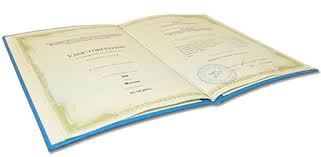 	ПОВЫШЕНИЕ КВАЛИФИКАЦИИ ПЕРСОНАЛА  В 2019 ГОДУ.№ п/пДолжностьМесто обученияМесто обученияМесто обученияСрок обученияТемаВид обучения (дистанционно или очно)ДокументДокумент13444567881.Ведущий специалист паразитолог АНО ДПО «Эксперт»г. МоскваАНО ДПО «Эксперт»г. МоскваАНО ДПО «Эксперт»г. Москваянварь«Органолептическая оценка пищевой продукции и отбор проб» Дистанционная32 часаУдостоверение о повышении квалификации Рег. № ГНЭ 002503от 25.01.2019 г.Удостоверение о повышении квалификации Рег. № ГНЭ 002503от 25.01.2019 г.2.Начальник отдела ЧУ ДПО «Центр медико-гигиенического образования и услуг» г. Южно-СахалинскЧУ ДПО «Центр медико-гигиенического образования и услуг» г. Южно-СахалинскЧУ ДПО «Центр медико-гигиенического образования и услуг» г. Южно-Сахалинскфевраль«Обеспечение радиационной безопасности при работе с источниками ионизирующих излучений. Учет и контроль, физическая защита, эксплуатация радиационных источников»Очно-заочноеУдостоверение о повышении квалификации Рег. № 3790 от 15.02.2019 г.Удостоверение о повышении квалификации Рег. № 3790 от 15.02.2019 г.3.Агрохимик ЧУ ДПО «Центр медико-гигиенического образования и услуг»г. Южно-СахалинскЧУ ДПО «Центр медико-гигиенического образования и услуг»г. Южно-СахалинскЧУ ДПО «Центр медико-гигиенического образования и услуг»г. Южно-Сахалинскфевраль«Обеспечение радиационной безопасности при работе с источниками ионизирующих излучений. Учет и контроль, физическая защита, эксплуатация радиационных источников»Очно-заочноеУдостоверение о повышении квалификации Рег. № 3788от 15.02.2019 г.Удостоверение о повышении квалификации Рег. № 3788от 15.02.2019 г.4.Агрохимик ЧУ ДПО «Центр медико-гигиенического образования и услуг»г. Южно-СахалинскЧУ ДПО «Центр медико-гигиенического образования и услуг»г. Южно-СахалинскЧУ ДПО «Центр медико-гигиенического образования и услуг»г. Южно-Сахалинскмарт«Правила эксплуатации и требования безопасности при работе на сосудах, работающих под повышенным давлением»Очно-заочноеУдостоверение о повышении квалификации Рег. № 3951от 17.04.2019 г.Удостоверение о повышении квалификации Рег. № 3951от 17.04.2019 г.  5.Заведующая лабораторией ЧУ ДПО «Центр медико-гигиенического образования и услуг» г. Южно-СахалинскЧУ ДПО «Центр медико-гигиенического образования и услуг» г. Южно-СахалинскЧУ ДПО «Центр медико-гигиенического образования и услуг» г. Южно-Сахалинскмарт«Правила эксплуатации и требования безопасности при работе на сосудах, работающих под повышенным давлением»Очно-заочноеУдостоверение о повышении квалификации Рег. № 3950от 17.04.2019 г.Удостоверение о повышении квалификации Рег. № 3950от 17.04.2019 г.6.Агрохимик 1 категории АНО ДПО «ОЦ» ПетроПРОФ»г. Санкт-ПетербургАНО ДПО «ОЦ» ПетроПРОФ»г. Санкт-ПетербургАНО ДПО «ОЦ» ПетроПРОФ»г. Санкт-Петербургмарт«Лаборант химического анализа»Очно-заочное24 часаСвидетельство № 570/п-03 от 12.03.2019 г.Свидетельство № 570/п-03 от 12.03.2019 г.7.Агрохимик АНО ДПО «Эксперт»г. МоскваАНО ДПО «Эксперт»г. МоскваАНО ДПО «Эксперт»г. Москваапрель«Органолептический анализ воды(с учетом требований ГОСТ 57164-2016) Дистанционная72 часаУдостоверение о повышении квалификации Рег. № ГНЭ 002689от 15.04.2019 г.Удостоверение о повышении квалификации Рег. № ГНЭ 002689от 15.04.2019 г.8.ДиректорЧОУ ДПОИнститут развитие 2000ЧОУ ДПОИнститут развитие 2000ЧОУ ДПОИнститут развитие 200028 марта –26 апреляПротиводействие коррупцииОчно 40 часовУдостоверение № 0006511Удостоверение № 00065119.Главный бухгалтерЧОУ ДПОИнститут развитие 2000ЧОУ ДПОИнститут развитие 2000ЧОУ ДПОИнститут развитие 200028 марта –26 апреляПротиводействие коррупцииОчно 40 часовУдостоверение № 0006513Удостоверение № 000651310.Специалист по кадрамЧОУ ДПОИнститут развитие 2000ЧОУ ДПОИнститут развитие 2000ЧОУ ДПОИнститут развитие 200028 марта –26 апреляПротиводействие коррупцииОчно 40 часовУдостоверение № 0006515Удостоверение № 000651511.ЭкономистЧОУ ДПОИнститут развитие 2000ЧОУ ДПОИнститут развитие 2000ЧОУ ДПОИнститут развитие 200028 марта –26 апреляПротиводействие коррупцииОчно 40 часовУдостоверение № 0006514Удостоверение № 000651412.Начальник отделаЧОУ ДПОИнститут развитие 2000ЧОУ ДПОИнститут развитие 2000ЧОУ ДПОИнститут развитие 200028 марта –26 апреляПротиводействие коррупцииОчно 40 часовУдостоверение № 0006512Удостоверение № 000651213.Главный специалистЧОУ ДПО «Учебный центр «Содействие»ЧОУ ДПО «Учебный центр «Содействие»ЧОУ ДПО «Учебный центр «Содействие»03 сентябряТребования к Протоколу испытаний. Правила представления результатов испытаний.ДистанционноДипломот 03 сентября 2019 г.Дипломот 03 сентября 2019 г.